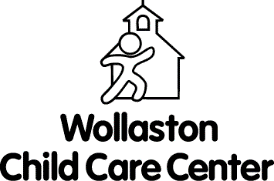                   Snack MenuMondayA.M.	Yogurt with fresh fruit and milk or waterP.M.	Ritz or Club crackers with vegetables and milk or waterTuesdayA.M.	Waffles or English muffin with butter, fresh fruit and milk or waterP.M. 	Graham crackers or animal crackers with pineapple or applesauce and milk or waterWednesdayA.M. 	Life Cereal, Kix, Cornflakes, or Cheerios, raisins and milk or waterP.M. 	Veggie Straws or Goldfish Crackers and milk or waterThursdayA.M. 	Cheerios, Cornflakes, or Life Cereal, fresh fruit, milk or waterP.M. 	Graham or Ritz crackers with Wow butter and milk or water.FridayA.M.    Bagels with Cream Cheese or toast and fresh fruit and milk or waterP.M. 	Yogurt with Graham or animal crackers and milk or water*Fresh fruit may consist of apples, oranges, strawberries, blueberries, pears or bananas.**Fresh vegetables may consist of cucumbers, carrots, celery, peppers, broccoli, snap peas or tomatoes.  Fresh vegetables may be served with Ranch dressing.  Canned corn may also be served.****Freeze pops may be served periodically as special treats